Jak urządzić Bobrowisko. 
Gra terenowa dla dzieci i młodzieży
25.06.2022, godz. 12.00-15.00Imię i nazwisko rodzica lub opiekuna prawnego:  
Imię i nazwisko dziecka: Telefon: Poniższym podpisem oświadczam, że: 

1. Akceptuję regulamin gry terenowej, dostępny na stronie www.zamekcieszyn.pl
2. Zapoznałam/em się z klauzulą informacyjną dotyczącą przetwarzania danych osobowych zamieszczoną na stronie ww.zamekcieszyn.pl w zakładce O NAS/OFERTA – RODO – 
i akceptuję jej treść;   
3. Wyrażam zgodę na publikację wizerunku mojego dziecka / podopiecznego w związku 
z  realizacją projektu „Human Cities. Creative works with small and remote places” (SMOTIES)” na stronie  Zamku Cieszyn (www.zamekcieszyn.pl) oraz na profilach społecznościowych Zamku Cieszyn, a także stronie projektu SMOTIES  (http://humancities.eu/smoties) oraz profilach społecznościowych projektu. 
data i czytelny podpis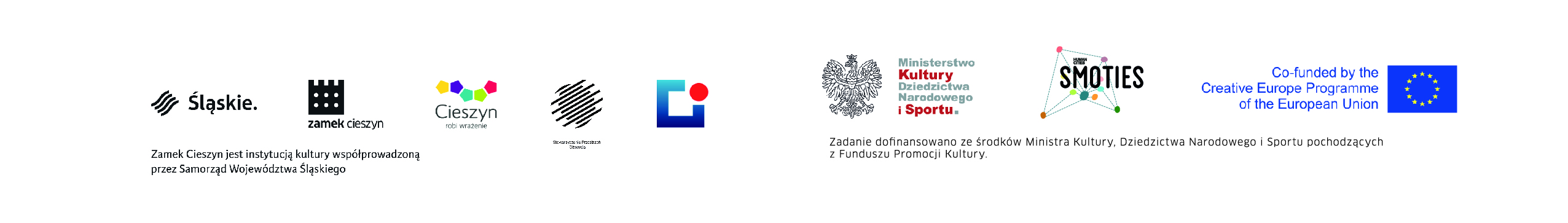 